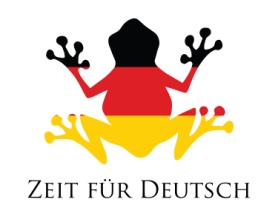 JanuarMontagFebruarDienstagMärzMittwochAprilDonnerstagMaiFreitagJuniSamstagJuliSonntagAugustFrühlingSeptemberSommerOktoberHerbstNovemberWinterDezember